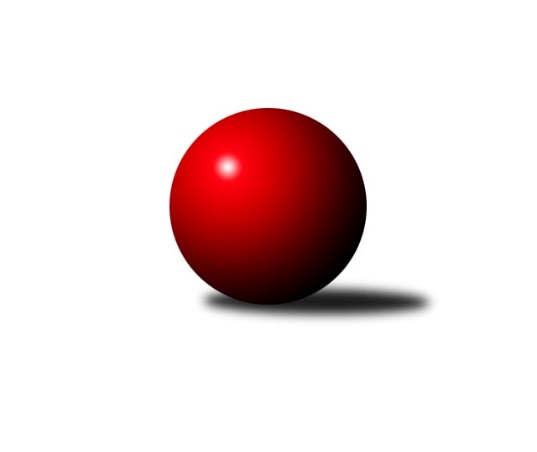 Č.8Ročník 2018/2019	12.6.2024 1. KLZ 2018/2019Statistika 8. kolaTabulka družstev:		družstvo	záp	výh	rem	proh	skore	sety	průměr	body	plné	dorážka	chyby	1.	KK Slavia Praha	8	7	0	1	48.0 : 16.0 	(117.0 : 75.0)	3261	14	2177	1084	22	2.	KK Slovan Rosice	7	6	0	1	39.0 : 17.0 	(100.0 : 68.0)	3314	12	2199	1114	19.4	3.	SKK Náchod	8	4	3	1	39.0 : 25.0 	(109.5 : 82.5)	3262	11	2189	1073	27.1	4.	KK Blansko	8	4	2	2	36.0 : 28.0 	(96.0 : 96.0)	3075	10	2070	1006	27.9	5.	TJ Spartak Přerov	8	4	1	3	39.0 : 25.0 	(103.5 : 88.5)	3254	9	2201	1053	29.4	6.	KC Zlín	9	4	1	4	34.5 : 37.5 	(111.5 : 104.5)	3194	9	2168	1026	36.9	7.	SKK Rokycany	6	4	0	2	25.5 : 22.5 	(68.0 : 76.0)	3159	8	2147	1012	29.8	8.	KK Zábřeh	8	3	1	4	29.5 : 34.5 	(88.5 : 103.5)	3174	7	2153	1021	33.9	9.	TJ Loko České Budějovice	8	3	0	5	28.0 : 36.0 	(87.5 : 104.5)	3128	6	2147	981	46.1	10.	TJ Sokol Duchcov	8	2	0	6	20.0 : 44.0 	(78.0 : 114.0)	3193	4	2157	1036	33.5	11.	SKK Jičín	9	1	1	7	22.5 : 49.5 	(96.0 : 120.0)	3105	3	2109	996	39.6	12.	KK Konstruktiva Praha	7	0	1	6	15.0 : 41.0 	(72.5 : 95.5)	3105	1	2136	969	39.3Tabulka doma:		družstvo	záp	výh	rem	proh	skore	sety	průměr	body	maximum	minimum	1.	KK Slavia Praha	4	4	0	0	29.0 : 3.0 	(67.0 : 29.0)	3335	8	3356	3315	2.	SKK Rokycany	3	3	0	0	17.5 : 6.5 	(45.5 : 26.5)	3285	6	3326	3235	3.	KK Slovan Rosice	4	3	0	1	22.0 : 10.0 	(59.5 : 36.5)	3325	6	3338	3307	4.	SKK Náchod	4	3	0	1	21.0 : 11.0 	(61.5 : 34.5)	3284	6	3337	3236	5.	KK Blansko	4	3	0	1	21.0 : 11.0 	(54.5 : 41.5)	3304	6	3346	3263	6.	TJ Spartak Přerov	4	2	1	1	20.0 : 12.0 	(52.0 : 44.0)	3296	5	3385	3214	7.	KK Zábřeh	4	2	1	1	19.5 : 12.5 	(53.0 : 43.0)	3140	5	3192	3056	8.	KC Zlín	5	2	1	2	19.0 : 21.0 	(63.5 : 56.5)	3056	5	3158	2963	9.	TJ Loko České Budějovice	4	2	0	2	17.5 : 14.5 	(49.0 : 47.0)	3176	4	3226	3122	10.	TJ Sokol Duchcov	4	1	0	3	11.0 : 21.0 	(40.0 : 56.0)	3275	2	3364	3184	11.	KK Konstruktiva Praha	3	0	1	2	10.0 : 14.0 	(34.5 : 37.5)	3126	1	3146	3109	12.	SKK Jičín	4	0	1	3	11.0 : 21.0 	(45.0 : 51.0)	3121	1	3189	3003Tabulka venku:		družstvo	záp	výh	rem	proh	skore	sety	průměr	body	maximum	minimum	1.	KK Slovan Rosice	3	3	0	0	17.0 : 7.0 	(40.5 : 31.5)	3310	6	3397	3241	2.	KK Slavia Praha	4	3	0	1	19.0 : 13.0 	(50.0 : 46.0)	3242	6	3424	3126	3.	SKK Náchod	4	1	3	0	18.0 : 14.0 	(48.0 : 48.0)	3257	5	3428	3131	4.	TJ Spartak Přerov	4	2	0	2	19.0 : 13.0 	(51.5 : 44.5)	3244	4	3347	3155	5.	KC Zlín	4	2	0	2	15.5 : 16.5 	(48.0 : 48.0)	3229	4	3343	3145	6.	KK Blansko	4	1	2	1	15.0 : 17.0 	(41.5 : 54.5)	3018	4	3219	2550	7.	SKK Rokycany	3	1	0	2	8.0 : 16.0 	(22.5 : 49.5)	3116	2	3288	3026	8.	TJ Loko České Budějovice	4	1	0	3	10.5 : 21.5 	(38.5 : 57.5)	3117	2	3153	3090	9.	KK Zábřeh	4	1	0	3	10.0 : 22.0 	(35.5 : 60.5)	3182	2	3365	3074	10.	TJ Sokol Duchcov	4	1	0	3	9.0 : 23.0 	(38.0 : 58.0)	3173	2	3262	3125	11.	SKK Jičín	5	1	0	4	11.5 : 28.5 	(51.0 : 69.0)	3102	2	3228	2991	12.	KK Konstruktiva Praha	4	0	0	4	5.0 : 27.0 	(38.0 : 58.0)	3100	0	3213	2998Tabulka podzimní části:		družstvo	záp	výh	rem	proh	skore	sety	průměr	body	doma	venku	1.	KK Slavia Praha	8	7	0	1	48.0 : 16.0 	(117.0 : 75.0)	3261	14 	4 	0 	0 	3 	0 	1	2.	KK Slovan Rosice	7	6	0	1	39.0 : 17.0 	(100.0 : 68.0)	3314	12 	3 	0 	1 	3 	0 	0	3.	SKK Náchod	8	4	3	1	39.0 : 25.0 	(109.5 : 82.5)	3262	11 	3 	0 	1 	1 	3 	0	4.	KK Blansko	8	4	2	2	36.0 : 28.0 	(96.0 : 96.0)	3075	10 	3 	0 	1 	1 	2 	1	5.	TJ Spartak Přerov	8	4	1	3	39.0 : 25.0 	(103.5 : 88.5)	3254	9 	2 	1 	1 	2 	0 	2	6.	KC Zlín	9	4	1	4	34.5 : 37.5 	(111.5 : 104.5)	3194	9 	2 	1 	2 	2 	0 	2	7.	SKK Rokycany	6	4	0	2	25.5 : 22.5 	(68.0 : 76.0)	3159	8 	3 	0 	0 	1 	0 	2	8.	KK Zábřeh	8	3	1	4	29.5 : 34.5 	(88.5 : 103.5)	3174	7 	2 	1 	1 	1 	0 	3	9.	TJ Loko České Budějovice	8	3	0	5	28.0 : 36.0 	(87.5 : 104.5)	3128	6 	2 	0 	2 	1 	0 	3	10.	TJ Sokol Duchcov	8	2	0	6	20.0 : 44.0 	(78.0 : 114.0)	3193	4 	1 	0 	3 	1 	0 	3	11.	SKK Jičín	9	1	1	7	22.5 : 49.5 	(96.0 : 120.0)	3105	3 	0 	1 	3 	1 	0 	4	12.	KK Konstruktiva Praha	7	0	1	6	15.0 : 41.0 	(72.5 : 95.5)	3105	1 	0 	1 	2 	0 	0 	4Tabulka jarní části:		družstvo	záp	výh	rem	proh	skore	sety	průměr	body	doma	venku	1.	TJ Spartak Přerov	0	0	0	0	0.0 : 0.0 	(0.0 : 0.0)	0	0 	0 	0 	0 	0 	0 	0 	2.	TJ Sokol Duchcov	0	0	0	0	0.0 : 0.0 	(0.0 : 0.0)	0	0 	0 	0 	0 	0 	0 	0 	3.	SKK Rokycany	0	0	0	0	0.0 : 0.0 	(0.0 : 0.0)	0	0 	0 	0 	0 	0 	0 	0 	4.	SKK Náchod	0	0	0	0	0.0 : 0.0 	(0.0 : 0.0)	0	0 	0 	0 	0 	0 	0 	0 	5.	TJ Loko České Budějovice	0	0	0	0	0.0 : 0.0 	(0.0 : 0.0)	0	0 	0 	0 	0 	0 	0 	0 	6.	SKK Jičín	0	0	0	0	0.0 : 0.0 	(0.0 : 0.0)	0	0 	0 	0 	0 	0 	0 	0 	7.	KK Zábřeh	0	0	0	0	0.0 : 0.0 	(0.0 : 0.0)	0	0 	0 	0 	0 	0 	0 	0 	8.	KK Konstruktiva Praha	0	0	0	0	0.0 : 0.0 	(0.0 : 0.0)	0	0 	0 	0 	0 	0 	0 	0 	9.	KK Slovan Rosice	0	0	0	0	0.0 : 0.0 	(0.0 : 0.0)	0	0 	0 	0 	0 	0 	0 	0 	10.	KC Zlín	0	0	0	0	0.0 : 0.0 	(0.0 : 0.0)	0	0 	0 	0 	0 	0 	0 	0 	11.	KK Slavia Praha	0	0	0	0	0.0 : 0.0 	(0.0 : 0.0)	0	0 	0 	0 	0 	0 	0 	0 	12.	KK Blansko	0	0	0	0	0.0 : 0.0 	(0.0 : 0.0)	0	0 	0 	0 	0 	0 	0 	0 Zisk bodů pro družstvo:		jméno hráče	družstvo	body	zápasy	v %	dílčí body	sety	v %	1.	Olga Hejhalová 	KK Slavia Praha 	8	/	8	(100%)	25.5	/	32	(80%)	2.	Lucie Vaverková 	KK Slovan Rosice 	6	/	6	(100%)	21	/	24	(88%)	3.	Anna Mašlaňová 	TJ Spartak Přerov 	6	/	6	(100%)	16	/	24	(67%)	4.	Zuzana Machalová 	TJ Spartak Přerov 	6	/	7	(86%)	15	/	28	(54%)	5.	Martina Hrdinová 	SKK Náchod 	6	/	8	(75%)	21	/	32	(66%)	6.	Martina Ančincová 	KC Zlín 	6	/	8	(75%)	19.5	/	32	(61%)	7.	Kristýna Juráková 	KK Slavia Praha 	6	/	8	(75%)	15.5	/	32	(48%)	8.	Lucie Moravcová 	SKK Náchod 	5	/	6	(83%)	19	/	24	(79%)	9.	Denisa Pytlíková 	SKK Rokycany 	5	/	6	(83%)	17.5	/	24	(73%)	10.	Bohdana Jankových 	KC Zlín 	5	/	7	(71%)	17.5	/	28	(63%)	11.	Vlasta Kohoutová 	KK Slavia Praha 	5	/	7	(71%)	17.5	/	28	(63%)	12.	Simona Koutníková 	TJ Sokol Duchcov 	5	/	8	(63%)	17.5	/	32	(55%)	13.	Zdeňka Ševčíková 	KK Blansko  	5	/	8	(63%)	15.5	/	32	(48%)	14.	Alena Kantnerová 	KK Slovan Rosice 	4	/	5	(80%)	13.5	/	20	(68%)	15.	Lucie Nevřivová 	KK Blansko  	4	/	5	(80%)	11	/	20	(55%)	16.	Jitka Killarová 	KK Zábřeh 	4	/	6	(67%)	16	/	24	(67%)	17.	Terezie Krákorová 	SKK Rokycany 	4	/	6	(67%)	15.5	/	24	(65%)	18.	Monika Hercíková 	SKK Jičín 	4	/	6	(67%)	15.5	/	24	(65%)	19.	Tereza Buďová 	KK Blansko  	4	/	6	(67%)	15	/	24	(63%)	20.	Lenka Kubová 	KK Zábřeh 	4	/	6	(67%)	14	/	24	(58%)	21.	Helena Gruszková 	KK Slavia Praha 	4	/	6	(67%)	13	/	24	(54%)	22.	Monika Pavelková 	TJ Spartak Přerov 	4	/	6	(67%)	12.5	/	24	(52%)	23.	Lenka Horňáková 	KK Zábřeh 	4	/	6	(67%)	12	/	24	(50%)	24.	Natálie Topičová 	KK Slovan Rosice 	4	/	7	(57%)	18	/	28	(64%)	25.	Marie Říhová 	SKK Jičín 	4	/	7	(57%)	18	/	28	(64%)	26.	Vladimíra Šťastná 	KK Slavia Praha 	4	/	7	(57%)	18	/	28	(64%)	27.	Aneta Cvejnová 	SKK Náchod 	4	/	7	(57%)	16.5	/	28	(59%)	28.	Iva Rosendorfová 	KK Slovan Rosice 	4	/	7	(57%)	15.5	/	28	(55%)	29.	Lenka Kalová st.	KK Blansko  	4	/	8	(50%)	17.5	/	32	(55%)	30.	Michaela Zajacová 	KK Blansko  	4	/	8	(50%)	16	/	32	(50%)	31.	Edita Koblížková 	KK Konstruktiva Praha  	3	/	3	(100%)	9	/	12	(75%)	32.	Markéta Hofmanová 	TJ Sokol Duchcov 	3	/	3	(100%)	7	/	12	(58%)	33.	Kristýna Zimáková 	KC Zlín 	3	/	4	(75%)	12	/	16	(75%)	34.	Milada Šafránková 	TJ Loko České Budějovice  	3	/	4	(75%)	9.5	/	16	(59%)	35.	Daniela Pochylová 	SKK Rokycany 	3	/	4	(75%)	8.5	/	16	(53%)	36.	Martina Janyšková 	TJ Spartak Přerov 	3	/	5	(60%)	11	/	20	(55%)	37.	Martina Zimáková 	KC Zlín 	3	/	6	(50%)	11.5	/	24	(48%)	38.	Romana Švubová 	KK Zábřeh 	3	/	6	(50%)	11	/	24	(46%)	39.	Andrea Axmanová 	KK Slovan Rosice 	3	/	6	(50%)	10.5	/	24	(44%)	40.	Barbora Janyšková 	TJ Spartak Přerov 	3	/	7	(43%)	18	/	28	(64%)	41.	Markéta Ptáčková 	KK Blansko  	3	/	7	(43%)	12.5	/	28	(45%)	42.	Michaela Nožičková 	SKK Jičín 	3	/	7	(43%)	10	/	28	(36%)	43.	Barbora Ambrová 	TJ Sokol Duchcov 	3	/	8	(38%)	18	/	32	(56%)	44.	Nikol Plačková 	TJ Sokol Duchcov 	3	/	8	(38%)	17	/	32	(53%)	45.	Michaela Kučerová 	KK Slavia Praha 	2	/	2	(100%)	6	/	8	(75%)	46.	Eva Dosedlová 	KK Slovan Rosice 	2	/	2	(100%)	5	/	8	(63%)	47.	Veronika Kulová 	TJ Loko České Budějovice  	2	/	3	(67%)	9	/	12	(75%)	48.	Nina Brožková 	SKK Náchod 	2	/	3	(67%)	7.5	/	12	(63%)	49.	Šárka Majerová 	SKK Náchod 	2	/	3	(67%)	7.5	/	12	(63%)	50.	Ivana Kaanová 	KK Slavia Praha 	2	/	3	(67%)	7.5	/	12	(63%)	51.	Ilona Bezdíčková 	SKK Náchod 	2	/	3	(67%)	7	/	12	(58%)	52.	Magda Winterová 	KK Slovan Rosice 	2	/	3	(67%)	6.5	/	12	(54%)	53.	Naděžda Dobešová 	KK Slovan Rosice 	2	/	3	(67%)	6	/	12	(50%)	54.	Kateřina Fajdeková 	TJ Spartak Přerov 	2	/	4	(50%)	7	/	16	(44%)	55.	Dita Trochtová 	KC Zlín 	2	/	4	(50%)	7	/	16	(44%)	56.	Dana Wiedermannová 	KK Zábřeh 	2	/	5	(40%)	10	/	20	(50%)	57.	Michaela Matlachová 	KC Zlín 	2	/	5	(40%)	10	/	20	(50%)	58.	Kamila Chládková 	KK Zábřeh 	2	/	5	(40%)	9.5	/	20	(48%)	59.	Renata Šimůnková 	SKK Náchod 	2	/	5	(40%)	9	/	20	(45%)	60.	Hana Kovářová 	KK Konstruktiva Praha  	2	/	5	(40%)	9	/	20	(45%)	61.	Nikola Portyšová 	SKK Náchod 	2	/	5	(40%)	8	/	20	(40%)	62.	Michaela Provazníková 	SKK Rokycany 	2	/	5	(40%)	5	/	20	(25%)	63.	Tereza Chlumská 	KK Konstruktiva Praha  	2	/	6	(33%)	11	/	24	(46%)	64.	Šárka Marková 	KK Slavia Praha 	2	/	6	(33%)	11	/	24	(46%)	65.	Adéla Kolaříková 	TJ Sokol Duchcov 	2	/	6	(33%)	8	/	24	(33%)	66.	Helena Šamalová 	SKK Jičín 	2	/	9	(22%)	15	/	36	(42%)	67.	Iva Molová 	TJ Loko České Budějovice  	1.5	/	3	(50%)	6	/	12	(50%)	68.	Marcela Balvínová 	KK Zábřeh 	1.5	/	4	(38%)	6	/	16	(38%)	69.	Denisa Kroupová 	SKK Jičín 	1.5	/	5	(30%)	8	/	20	(40%)	70.	Veronika Horková 	SKK Rokycany 	1.5	/	5	(30%)	7.5	/	20	(38%)	71.	Dana Adamů 	SKK Náchod 	1	/	1	(100%)	3	/	4	(75%)	72.	Hana Stehlíková 	KC Zlín 	1	/	1	(100%)	3	/	4	(75%)	73.	Lenka Vávrová 	SKK Jičín 	1	/	1	(100%)	2	/	4	(50%)	74.	Eliška Petrů 	KK Blansko  	1	/	1	(100%)	2	/	4	(50%)	75.	Helena Daňková 	KK Blansko  	1	/	2	(50%)	5	/	8	(63%)	76.	Eva Kopřivová 	KK Konstruktiva Praha  	1	/	2	(50%)	4	/	8	(50%)	77.	Eliška Boučková 	SKK Náchod 	1	/	2	(50%)	4	/	8	(50%)	78.	Michaela Rubášová 	SKK Rokycany 	1	/	2	(50%)	4	/	8	(50%)	79.	Lenka Findejsová 	SKK Rokycany 	1	/	2	(50%)	3	/	8	(38%)	80.	Jana Čiháková 	KK Konstruktiva Praha  	1	/	2	(50%)	3	/	8	(38%)	81.	Lucie Vrecková 	TJ Loko České Budějovice  	1	/	2	(50%)	2	/	8	(25%)	82.	Adriana Svobodová 	KC Zlín 	1	/	3	(33%)	6.5	/	12	(54%)	83.	Petra Najmanová 	KK Konstruktiva Praha  	1	/	3	(33%)	5	/	12	(42%)	84.	Kateřina Kotoučová 	KK Konstruktiva Praha  	1	/	4	(25%)	7	/	16	(44%)	85.	Martina Starecki 	KK Konstruktiva Praha  	1	/	4	(25%)	7	/	16	(44%)	86.	Miroslava Vondrušová 	TJ Loko České Budějovice  	1	/	4	(25%)	6	/	16	(38%)	87.	Aneta Kubešová 	TJ Spartak Přerov 	1	/	5	(20%)	7	/	20	(35%)	88.	Marie Kolářová 	SKK Jičín 	1	/	5	(20%)	5	/	20	(25%)	89.	Dana Viková 	SKK Jičín 	1	/	8	(13%)	13	/	32	(41%)	90.	Aneta Ondovčáková 	KK Slovan Rosice 	0	/	1	(0%)	2	/	4	(50%)	91.	Petra Šustková 	KC Zlín 	0	/	1	(0%)	2	/	4	(50%)	92.	Zdeňa Štruplová 	TJ Loko České Budějovice  	0	/	1	(0%)	1.5	/	4	(38%)	93.	Kateřina Ambrová 	TJ Sokol Duchcov 	0	/	1	(0%)	0	/	4	(0%)	94.	Miroslava Žáková 	TJ Sokol Duchcov 	0	/	1	(0%)	0	/	4	(0%)	95.	Alena Čampulová 	TJ Loko České Budějovice  	0	/	2	(0%)	1.5	/	8	(19%)	96.	Olga Ollingerová 	KK Zábřeh 	0	/	2	(0%)	1.5	/	8	(19%)	97.	Naděžda Musilová 	KK Blansko  	0	/	2	(0%)	1.5	/	8	(19%)	98.	Linda Lidman 	SKK Rokycany 	0	/	3	(0%)	5	/	12	(42%)	99.	Zuzana Slovenčíková 	KC Zlín 	0	/	3	(0%)	4	/	12	(33%)	100.	Martina Klojdová 	TJ Loko České Budějovice  	0	/	3	(0%)	3	/	12	(25%)	101.	Alena Šedivá 	SKK Jičín 	0	/	4	(0%)	5.5	/	16	(34%)	102.	Ivana Březinová 	TJ Sokol Duchcov 	0	/	5	(0%)	4.5	/	20	(23%)	103.	Marie Chlumská 	KK Konstruktiva Praha  	0	/	5	(0%)	3	/	20	(15%)	104.	Růžena Svobodová 	TJ Sokol Duchcov 	0	/	8	(0%)	6	/	32	(19%)Průměry na kuželnách:		kuželna	průměr	plné	dorážka	chyby	výkon na hráče	1.	Duchcov, 1-4	3322	2241	1081	31.3	(553.8)	2.	KK Slovan Rosice, 1-4	3275	2199	1076	28.4	(545.9)	3.	TJ Spartak Přerov, 1-6	3271	2204	1067	33.9	(545.3)	4.	KK Blansko, 1-6	3265	2209	1056	31.5	(544.3)	5.	SKK Nachod, 1-4	3224	2158	1065	25.1	(537.4)	6.	KK Slavia Praha, 1-4	3222	2161	1061	25.3	(537.1)	7.	SKK Rokycany, 1-4	3221	2153	1068	29.9	(537.0)	8.	KK Konstruktiva Praha, 2-5	3154	2122	1031	32.8	(525.7)	9.	KK Zábřeh, 1-4	3123	2125	998	32.6	(520.6)	10.	SKK Jičín, 1-4	3092	2087	1004	36.3	(515.3)	11.	KC Zlín, 1-4	3079	2113	965	38.5	(513.2)Nejlepší výkony na kuželnách:Duchcov, 1-4SKK Náchod	3428	8. kolo	Barbora Janyšková 	TJ Spartak Přerov	610	3. koloKK Zábřeh	3365	5. kolo	Lenka Kubová 	KK Zábřeh	609	5. koloTJ Sokol Duchcov	3364	3. kolo	Markéta Hofmanová 	TJ Sokol Duchcov	599	3. koloTJ Spartak Přerov	3347	3. kolo	Martina Ančincová 	KC Zlín	596	1. koloKC Zlín	3343	1. kolo	Martina Hrdinová 	SKK Náchod	595	8. koloTJ Sokol Duchcov	3300	8. kolo	Markéta Hofmanová 	TJ Sokol Duchcov	593	8. koloTJ Sokol Duchcov	3252	5. kolo	Nina Brožková 	SKK Náchod	588	8. koloTJ Sokol Duchcov	3184	1. kolo	Simona Koutníková 	TJ Sokol Duchcov	585	1. kolo		. kolo	Nikol Plačková 	TJ Sokol Duchcov	583	8. kolo		. kolo	Jitka Killarová 	KK Zábřeh	581	5. koloKK Slovan Rosice, 1-4KK Slavia Praha	3424	4. kolo	Olga Hejhalová 	KK Slavia Praha	628	4. koloKK Slovan Rosice	3338	5. kolo	Lucie Vaverková 	KK Slovan Rosice	607	5. koloKK Slovan Rosice	3335	4. kolo	Helena Gruszková 	KK Slavia Praha	605	4. koloKK Slovan Rosice	3318	2. kolo	Lucie Vaverková 	KK Slovan Rosice	582	7. koloKK Slovan Rosice	3307	7. kolo	Iva Rosendorfová 	KK Slovan Rosice	582	5. koloTJ Spartak Přerov	3246	7. kolo	Vladimíra Šťastná 	KK Slavia Praha	579	4. koloKC Zlín	3145	5. kolo	Natálie Topičová 	KK Slovan Rosice	575	5. koloTJ Loko České Budějovice 	3090	2. kolo	Eva Dosedlová 	KK Slovan Rosice	574	2. kolo		. kolo	Lucie Vaverková 	KK Slovan Rosice	572	4. kolo		. kolo	Natálie Topičová 	KK Slovan Rosice	571	4. koloTJ Spartak Přerov, 1-6TJ Spartak Přerov	3385	6. kolo	Anna Mašlaňová 	TJ Spartak Přerov	621	4. koloTJ Spartak Přerov	3307	4. kolo	Bohdana Jankových 	KC Zlín	611	8. koloSKK Náchod	3301	4. kolo	Barbora Janyšková 	TJ Spartak Přerov	599	8. koloTJ Spartak Přerov	3279	8. kolo	Martina Hrdinová 	SKK Náchod	594	4. koloKC Zlín	3247	8. kolo	Kateřina Fajdeková 	TJ Spartak Přerov	585	4. koloSKK Jičín	3228	2. kolo	Anna Mašlaňová 	TJ Spartak Přerov	581	2. koloTJ Spartak Přerov	3214	2. kolo	Aneta Kubešová 	TJ Spartak Přerov	577	6. koloKK Konstruktiva Praha 	3213	6. kolo	Zuzana Machalová 	TJ Spartak Přerov	575	8. kolo		. kolo	Aneta Cvejnová 	SKK Náchod	574	4. kolo		. kolo	Monika Pavelková 	TJ Spartak Přerov	569	6. koloKK Blansko, 1-6KK Slovan Rosice	3397	6. kolo	Naděžda Dobešová 	KK Slovan Rosice	607	6. koloKK Blansko 	3346	6. kolo	Tereza Buďová 	KK Blansko 	592	8. koloKK Blansko 	3315	8. kolo	Alena Kantnerová 	KK Slovan Rosice	584	6. koloKK Blansko 	3290	2. kolo	Lucie Vaverková 	KK Slovan Rosice	580	6. koloKK Slavia Praha	3268	8. kolo	Markéta Ptáčková 	KK Blansko 	579	6. koloKK Blansko 	3263	4. kolo	Lenka Kalová st.	KK Blansko 	579	8. koloTJ Sokol Duchcov	3133	2. kolo	Kristýna Juráková 	KK Slavia Praha	576	8. koloTJ Loko České Budějovice 	3114	4. kolo	Šárka Marková 	KK Slavia Praha	575	8. kolo		. kolo	Lucie Nevřivová 	KK Blansko 	575	6. kolo		. kolo	Tereza Buďová 	KK Blansko 	575	4. koloSKK Nachod, 1-4SKK Náchod	3337	5. kolo	Aneta Cvejnová 	SKK Náchod	591	5. koloKK Slovan Rosice	3292	1. kolo	Lucie Vaverková 	KK Slovan Rosice	587	1. koloSKK Náchod	3287	3. kolo	Martina Hrdinová 	SKK Náchod	582	3. koloSKK Náchod	3275	1. kolo	Tereza Buďová 	KK Blansko 	578	3. koloSKK Náchod	3236	7. kolo	Šárka Majerová 	SKK Náchod	576	7. koloKK Blansko 	3219	3. kolo	Eliška Boučková 	SKK Náchod	575	1. koloSKK Jičín	3121	7. kolo	Martina Hrdinová 	SKK Náchod	574	1. koloSKK Rokycany	3026	5. kolo	Martina Hrdinová 	SKK Náchod	572	5. kolo		. kolo	Lucie Moravcová 	SKK Náchod	569	3. kolo		. kolo	Naděžda Dobešová 	KK Slovan Rosice	564	1. koloKK Slavia Praha, 1-4KK Slavia Praha	3356	1. kolo	Olga Hejhalová 	KK Slavia Praha	605	7. koloKK Slavia Praha	3350	7. kolo	Vlasta Kohoutová 	KK Slavia Praha	598	1. koloKK Slavia Praha	3320	5. kolo	Olga Hejhalová 	KK Slavia Praha	591	1. koloKK Slavia Praha	3315	3. kolo	Olga Hejhalová 	KK Slavia Praha	591	3. koloTJ Sokol Duchcov	3170	7. kolo	Helena Gruszková 	KK Slavia Praha	578	7. koloKK Zábřeh	3152	3. kolo	Kristýna Juráková 	KK Slavia Praha	568	7. koloSKK Jičín	3081	5. kolo	Romana Švubová 	KK Zábřeh	563	3. koloSKK Rokycany	3035	1. kolo	Vlasta Kohoutová 	KK Slavia Praha	561	3. kolo		. kolo	Olga Hejhalová 	KK Slavia Praha	558	5. kolo		. kolo	Ivana Kaanová 	KK Slavia Praha	557	5. koloSKK Rokycany, 1-4SKK Rokycany	3326	2. kolo	Terezie Krákorová 	SKK Rokycany	605	4. koloKK Slovan Rosice	3320	8. kolo	Naděžda Dobešová 	KK Slovan Rosice	596	8. koloSKK Rokycany	3294	6. kolo	Denisa Pytlíková 	SKK Rokycany	591	6. koloSKK Rokycany	3235	4. kolo	Veronika Kulová 	TJ Loko České Budějovice 	577	6. koloSKK Rokycany	3228	8. kolo	Denisa Pytlíková 	SKK Rokycany	575	8. koloKK Zábřeh	3137	2. kolo	Terezie Krákorová 	SKK Rokycany	571	2. koloTJ Sokol Duchcov	3125	4. kolo	Terezie Krákorová 	SKK Rokycany	571	6. koloTJ Loko České Budějovice 	3109	6. kolo	Denisa Pytlíková 	SKK Rokycany	569	2. kolo		. kolo	Lucie Vaverková 	KK Slovan Rosice	566	8. kolo		. kolo	Daniela Pochylová 	SKK Rokycany	565	8. koloKK Konstruktiva Praha, 2-5KK Slovan Rosice	3241	3. kolo	Lucie Vaverková 	KK Slovan Rosice	584	3. koloKK Blansko 	3192	5. kolo	Olga Hejhalová 	KK Slavia Praha	567	2. koloKK Konstruktiva Praha 	3190	7. kolo	Michaela Zajacová 	KK Blansko 	566	5. koloKK Slavia Praha	3151	2. kolo	Edita Koblížková 	KK Konstruktiva Praha 	562	7. koloKK Konstruktiva Praha 	3146	5. kolo	Petra Najmanová 	KK Konstruktiva Praha 	561	2. koloKK Konstruktiva Praha 	3122	2. kolo	Daniela Pochylová 	SKK Rokycany	560	7. koloKK Konstruktiva Praha 	3109	3. kolo	Alena Kantnerová 	KK Slovan Rosice	552	3. koloSKK Rokycany	3084	7. kolo	Petra Najmanová 	KK Konstruktiva Praha 	549	7. kolo		. kolo	Edita Koblížková 	KK Konstruktiva Praha 	546	2. kolo		. kolo	Jana Čiháková 	KK Konstruktiva Praha 	545	7. koloKK Zábřeh, 1-4KK Zábřeh	3192	8. kolo	Jitka Killarová 	KK Zábřeh	561	4. koloKK Zábřeh	3169	4. kolo	Martina Hrdinová 	SKK Náchod	556	6. koloTJ Spartak Přerov	3155	1. kolo	Michaela Nožičková 	SKK Jičín	555	4. koloKK Zábřeh	3142	6. kolo	Dana Wiedermannová 	KK Zábřeh	554	6. koloSKK Náchod	3131	6. kolo	Lenka Kubová 	KK Zábřeh	550	6. koloSKK Jičín	3089	4. kolo	Zuzana Machalová 	TJ Spartak Přerov	550	1. koloKK Zábřeh	3056	1. kolo	Lenka Kubová 	KK Zábřeh	548	8. koloKK Konstruktiva Praha 	3053	8. kolo	Romana Švubová 	KK Zábřeh	545	4. kolo		. kolo	Kateřina Fajdeková 	TJ Spartak Přerov	544	1. kolo		. kolo	Renata Šimůnková 	SKK Náchod	542	6. koloSKK Jičín, 1-4SKK Rokycany	3288	3. kolo	Barbora Ambrová 	TJ Sokol Duchcov	608	6. koloTJ Sokol Duchcov	3262	6. kolo	Iva Molová 	TJ Loko České Budějovice 	574	8. koloSKK Jičín	3189	6. kolo	Michaela Provazníková 	SKK Rokycany	565	3. koloSKK Jičín	3156	3. kolo	Monika Hercíková 	SKK Jičín	563	6. koloTJ Loko České Budějovice 	3153	8. kolo	Monika Hercíková 	SKK Jičín	562	8. koloSKK Jičín	3135	8. kolo	Denisa Pytlíková 	SKK Rokycany	562	3. koloSKK Jičín	3003	1. kolo	Veronika Horková 	SKK Rokycany	557	3. koloKK Blansko 	2550	1. kolo	Nikol Plačková 	TJ Sokol Duchcov	554	6. kolo		. kolo	Markéta Ptáčková 	KK Blansko 	553	1. kolo		. kolo	Marie Říhová 	SKK Jičín	553	6. koloKC Zlín, 1-4SKK Náchod	3166	2. kolo	Lucie Moravcová 	SKK Náchod	569	2. koloKC Zlín	3158	2. kolo	Olga Hejhalová 	KK Slavia Praha	560	6. koloKK Slavia Praha	3126	6. kolo	Bohdana Jankových 	KC Zlín	553	2. koloKK Blansko 	3112	7. kolo	Bohdana Jankových 	KC Zlín	552	4. koloKC Zlín	3068	4. kolo	Martina Zimáková 	KC Zlín	552	2. koloKC Zlín	3042	7. kolo	Martina Ančincová 	KC Zlín	551	2. koloKK Konstruktiva Praha 	2998	4. kolo	Lucie Nevřivová 	KK Blansko 	549	7. koloKC Zlín	2963	6. kolo	Vladimíra Šťastná 	KK Slavia Praha	543	6. kolo		. kolo	Nikola Portyšová 	SKK Náchod	539	2. kolo		. kolo	Dita Trochtová 	KC Zlín	537	2. koloČetnost výsledků:	8.0 : 0.0	4x	7.0 : 1.0	5x	6.5 : 1.5	1x	6.0 : 2.0	8x	5.5 : 2.5	1x	5.0 : 3.0	4x	4.0 : 4.0	5x	3.0 : 5.0	6x	2.0 : 6.0	8x	1.0 : 7.0	2x